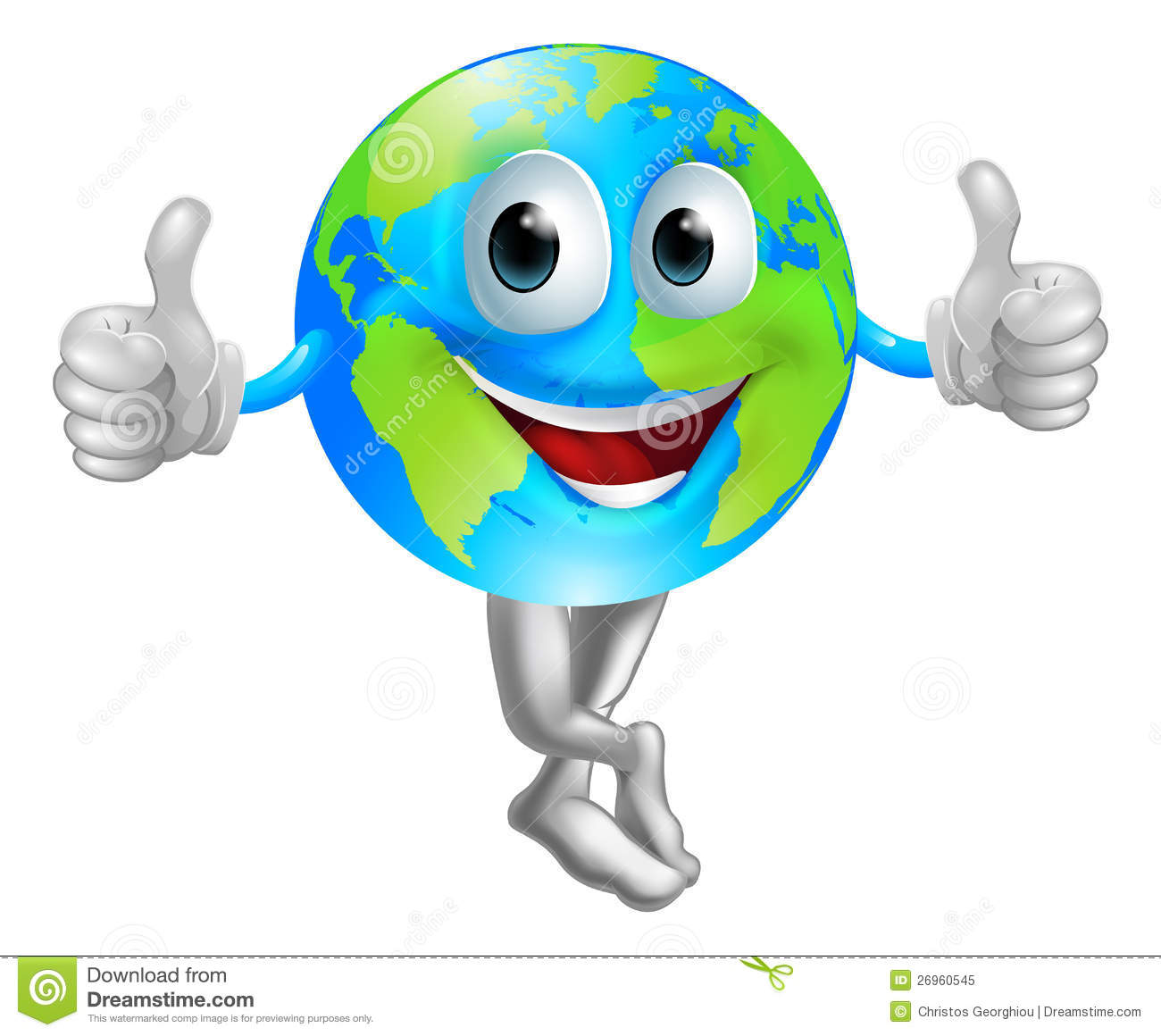 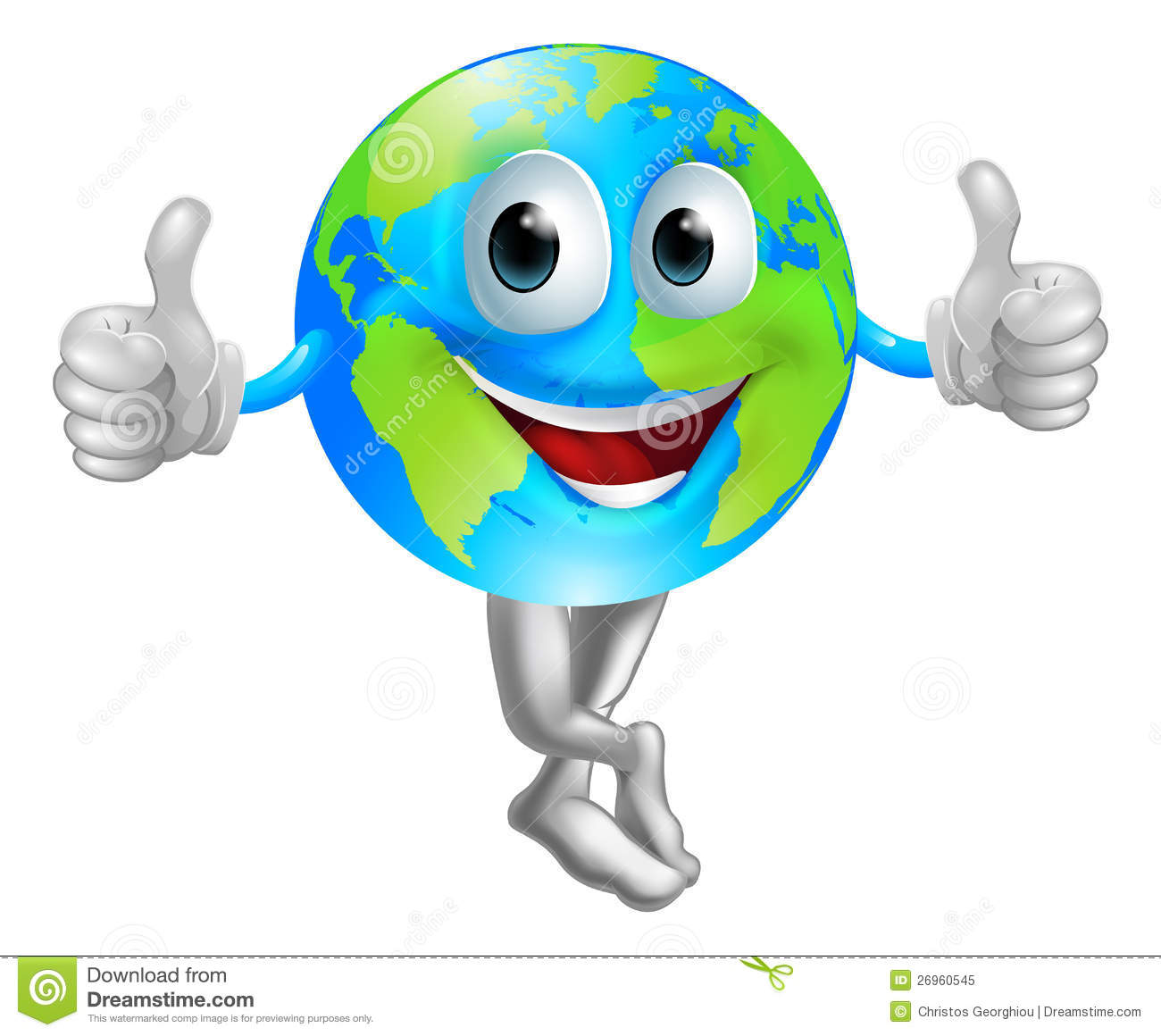 Temat: Przez lądy i oceanyPotrzebne materiały: podręcznik ( str. 86-90) , zeszyt ćwiczeń, atlas Zadanie ✍NACOBEZU ( czyli : Na co będę zwracał uwagę )  Nazwy kontynentów i oceanów  Lokalizacja na mapie kontynentów i oceanów Powierzchnie kontynentów i oceanów – porównanie Zanim  zaczniesz………. Przygotuj mapę świata ( znajduję się na końcu w podręczniku zatytułowana : Ukształtowanie powierzchni Ziemi) następnie odszukaj taką samą w atlasie Przypomnij sobie z poprzednich lekcji jaką  barwą hipsometryczną oznaczone są na mapach wody.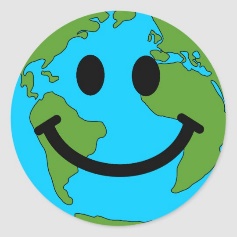 Zapoznaj się z treścią w podręczniku : Ziemia i jej model  na str. 86 , a następnie wykonaj zadanie w ćwiczeniach:  Na dobry początek str. 52  ✍Na Ziemi istnieją lądy i oceany, ale więcej jest obszarów oceanicznych .OCEANY to olbrzymie zbiorniki wody słonej , które razem tworzą wszechocean (ocean światowy).Zadanie : Odszukaj na mapie oceany i zapisz ich nazwy w zeszycie. ✍  KONTYNENTY : Największe obszary lądowe noszą nazwę kontynentów.Zadanie :a) Policz ile  jest kontynentów b) Wymień nazwy kontynentów np. Ameryka Północna b) Podaj 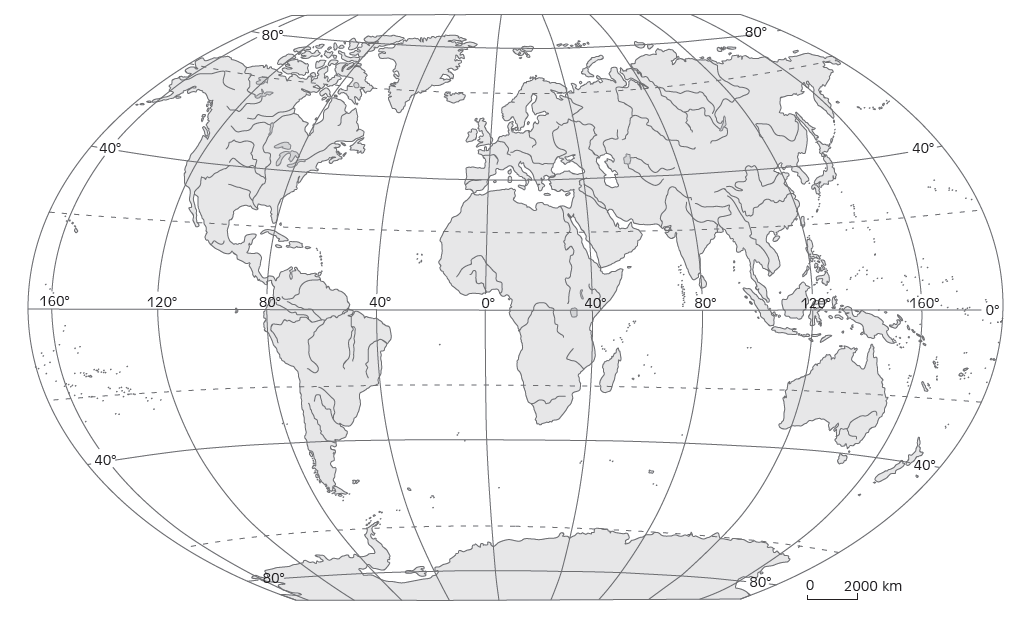 Otwórz podręcznik na str.89 Przeanalizuj zamieszczone wykresy;Zwróć uwage na wielkość kontynentów  i oceanów Które z nich są największe, a które najmniejszeZadanie: Rozpoznaj nazwy kontynentów oznaczonych na mapie literami            i wpisz nazwy do zeszytu  ✍Podsumowanie: Dokończ zadania:Największy kontynent na Ziemi to ………Najmniejszy kontynent na Ziemi to ……………………Największy Ocean to ……..Model Ziemi to ………….Na Ziemi znajduje się ………..kontynentówDwa rodzaje lini widocze na powierzchni globusa lub mapy to ……ZADANIE  DOMOWEPrzyjrzyj się mapie  świata w atlasie  – A Ty co widziśz ?  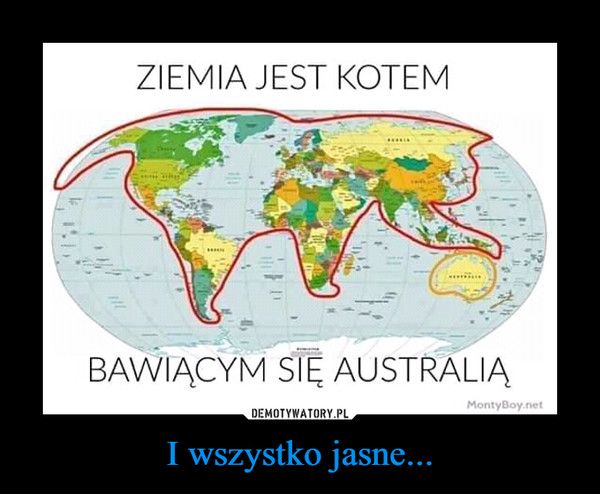 Miłej pracy Dzięki zdjęciom wykonanym przez satelity możemy zobaczyć jak nasza planeta wygląda z kosmosu. Na fotografiach widać również,  Ziemia ma kształt zbliżony do kuli , więc jej model – GLOBUS – ma właśnie taki kształt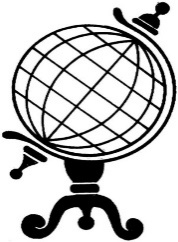 